           WAIVER OF LIABILITY AND HOLD HARMLESS AGREEMENT FOR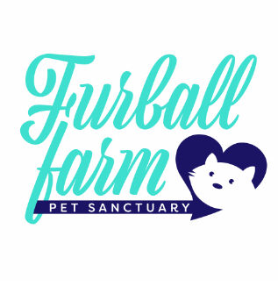                                                       Visitation / Volunteer of Furball Farm Pet SanctuaryIn consideration for being allowed to visit/volunteer at Furball Farm Pet Sanctuary, I hereby RELEASE, WAIVE, DISCHARGE AND COVENANT NOT TO HOLD RESPONSIBLE Furball Farm Pet Sanctuary from any and all liability, claims, demands actions, including court costs and attorney fees, and causes of action whatsoever arising out of or related to any loss, damage, or injury, including death, that may be sustained by me, or any of the property belonging to me.IN SIGNING THIS RELEASE, I ACKNOWLEDGE AND REPRESENT that I have read the forgoing Waiver of Liability and Hold Harmless Agreement, understand it and sign it voluntarily as my own free act and deed; no oral representations, statements, or inducements, apart from the foregoing written agreement, have been made. I am at least 18 years of age and fully competent; and I execute this Release for full adequate and complete consideration fully intending to be bound by same.At times we make videos and live streaming on social media                                                                                           I consent____     I do not consent____      to be on videoSigned on   Month __________ Day__________ ,   2022   PARTICIPANTS (legal guardian or scout/troop leader signing for minor/minors, list all minors on bottom)________________________________________                                           ______________________________________Print Name                                                                                                                Witness Print Name________________________________________                                            ______________________________________Signature                                                                                                                   Witness SignatureList all minors / family members_Furball Farm Pet Sanctuary 3405 220th St E Faribault, Mn 55021 (612-298-7634)                                Created 8/10/2022www.furballfarmpetsanctuary.com  www.facebook.com/FurballFarmPetSanctuary  furballfarmpetsanctuary@gmail.com furballfarmmerch@gmail.com 